PREDSEDA NÁRODNEJ RADY SLOVENSKEJ REPUBLIKYČíslo: 591/2005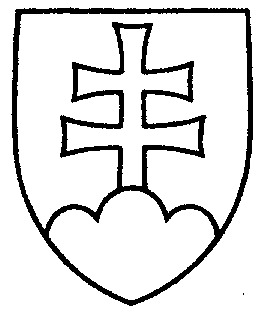 1141ROZHODNUTIEPREDSEDU NÁRODNEJ RADY SLOVENSKEJ REPUBLIKYz 25. apríla 2005o návrhu pridelenia návrhu zákona, podaného poslancom Národnej rady Slovenskej republiky na prerokovanie výborom Národnej rady Slovenskej republiky	A. k o n š t a t u j e m, že	poslanec Národnej rady Slovenskej republiky Rudolf ŽIAK podal návrh na vydanie zákona, ktorým sa mení a dopĺňa zákon č. 333/2004 Z. z. o voľbách do Národnej rady Slovenskej republiky (tlač 1136), doručený 22. apríla 2005, ktorý som podľa § 70 ods. 2 zákona Národnej rady Slovenskej republiky č. 350/1996 Z. z. o rokovacom poriadku Národnej rady Slovenskej republiky v znení neskorších predpisov zaslal vláde Slovenskej republiky so žiadosťou o zaujatie stanoviska v lehote do 30 dní;	B. n a v r h u j e m	Národnej rade Slovenskej republiky	1. p r i d e l i ť	návrh poslanca Národnej rady Slovenskej republiky Rudolfa ŽIAKA 
na vydanie zákona, ktorým sa mení a dopĺňa zákon č. 333/2004 Z. z. o voľbách do Národnej rady Slovenskej republiky (tlač 1136)	na prerokovanie	Ústavnoprávnemu výboru Národnej rady Slovenskej republiky	Výboru Národnej rady Slovenskej republiky pre verejnú správu aVýboru Národnej rady Slovenskej republiky pre ľudské práva, národnosti a postavenie žien;PREDSEDA NÁRODNEJ RADY SLOVENSKEJ REPUBLIKY- 2 -	2. u r č i ť 	a) k poslaneckému návrhu zákona ako gestorský Ústavnoprávny výbor Národnej rady Slovenskej republiky,	b) lehotu na prerokovanie poslaneckého návrhu zákona v druhom čítaní 
vo výboroch do 15. júna 2005 a v gestorskom výbore do 17. júna 2005.Pavol   H r u š o v s k ý   v. r.